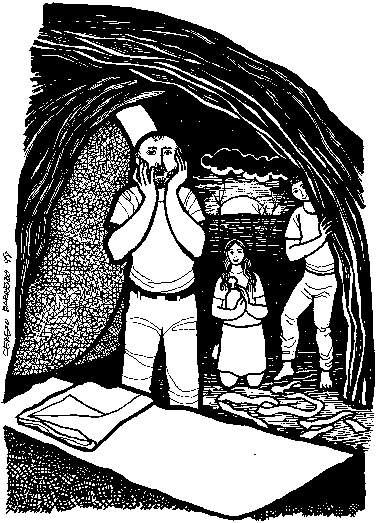 CALL TO CONFESSIONP: Jesus said, “I am the Resurrection and I am life.  Come forth and confess your sins to God and one another, that you may receive forgiveness and the promise of life.C: Amen! Let it be so!--Silence for Reflection--PRAYER OF CONFESSIONP:	 God of the Living, and not of the dead:C: 	You call us to be your voices in this world	and we stay silent.	You call us to be your hands in this world	and we keep them hidden.	You call us to be your feet in this world	and we go our own way.	When we meet those who are doubting	and say nothing, forgive us.	When we meet those who need your touch	and do nothing, forgive us.	When we are called to take up your cross	and carry nothing, forgive us.	Breathe life into these bones	bring freedom to these lives	that we might declare	with heart and soul and voice	that you are our Lord and our God. Amen.P:If God kept track of all our mistakes—the harmful things we say and do,the callous way we sometimes treat the people around us,the selfishness that puts our needs ahead of the needs of others—if God kept track, what chance would we have?But with unfailing love, God offers us forgiveness—complete forgiveness that erases our sins completely,and allows us to begin again.So be at peace – your sins are forgiven!C: Praise be to God!OPENING SONG     “You Are My All In All”You are my strength when I am weak
You are the treasure that I seek
You are my all in all
Seeking You as a precious jewel
Lord, to give up I'd be a fool
You are my all in allTaking my sin, my cross, my shame
Rising again I bless Your name
You are my all in all
When I fall down You pick me up
When I am dry You fill my cup
You are my all in allJesus, Lamb of God
Worthy is Your name
Jesus, Lamb of God
Worthy is Your nameYou are my strength when I am weak
You are the treasure that I seek
You are my all in all
Seeking You as a precious jewel
Lord, to give up I'd be a fool
You are my all in all…GREETINGA:  Jesus said, “I am the resurrection and I am life.C:  Those who believe in me, even though they die, yet shall they live, and whoever lives and believes in me shall never die. A:  I am the Alpha and Omega, the beginning and the end, the first and the last.C:  I died, and behold I am alive for evermore, and I hold the keys to hell and death.A:  Because I live,C:  You shall live also.HYMN OF PRAISE          “Now the Feast and Celebration”Now the feast and celebration, all of creation sings for joy
to the God of life and love and freedom: praise and glory for evermore!
Now is the feast of the Lamb once slain,
whose blood has freed and united us to be one great people of God.
Power and riches, wisdom and might, all honor and glory to Christ for ever.
For God has come to dwell with us, to make us people of God; to make all things new. PRAYER OF THE DAY A:  Let us pray:C: And also with you.A:	Almighty God,C:	your Son came into the world to free us all from sin and death. 	Breathe upon us the power of your Spirit, 	that we may be raised to new life in Christ 	and serve you in righteousness all our days, 	through Jesus Christ, our Savior and Lord,	who lives and reigns with you and the Holy Spirit, 	one God, now and forever.  Amen.FIRST READING: 2 Corinthians 5:16-2116 From now on, therefore, we regard no one from a human point of view;[b] even though we once knew Christ from a human point of view,[c] we know him no longer in that way. 17 So if anyone is in Christ, there is a new creation: everything old has passed away; see, everything has become new! 18 All this is from God, who reconciled us to himself through Christ, and has given us the ministry of reconciliation; 19 that is, in Christ God was reconciling the world to himself,[d] not counting their trespasses against them, and entrusting the message of reconciliation to us. 20 So we are ambassadors for Christ, since God is making his appeal through us; we entreat you on behalf of Christ, be reconciled to God. 21 For our sake he made him to be sin who knew no sin, so that in him we might become the righteousness of God. Word of God, Word of Life!                                                                                   C: Thanks be to God! THE GOSPEL: John 20:1-16 Early on the first day of the week, while it was still dark, Mary Magdalene went to the tomb and saw that the stone had been removed from the entrance. 2 So she came running to Simon Peter and the other disciple, the one Jesus loved, and said, “They have taken the Lord out of the tomb, and we don’t know where they have put him!”3 So Peter and the other disciple started for the tomb. 4 Both were running, but the other disciple outran Peter and reached the tomb first.5 He bent over and looked in at the strips of linen lying there but did not go in. 6 Then Simon Peter came along behind him and went straight into the tomb. He saw the strips of linen lying there, 7 as well as the cloth that had been wrapped around Jesus’ head. The cloth was still lying in its place, separate from the linen. 8 Finally the other disciple, who had reached the tomb first, also went inside. He saw and believed. 9 (They still did not understand from Scripture that Jesus had to rise from the dead.) 10 Then the disciples went back to where they were staying.11 Now Mary stood outside the tomb crying. As she wept, she bent over to look into the tomb 12 and saw two angels in white, seated where Jesus’ body had been, one at the head and the other at the foot.13 They asked her, “Woman, why are you crying?”“They have taken my Lord away,” she said, “and I don’t know where they have put him.” 14 At this, she turned around and saw Jesus standing there, but she did not realize that it was Jesus.15 He asked her, “Woman, why are you crying? Who is it you are looking for?”Thinking he was the gardener, she said, “Sir, if you have carried him away, tell me where you have put him, and I will get him.”16 Jesus said to her, “Mary.”She turned toward him and cried out in Aramaic, “Rabboni!” (which means “Teacher”).P: The Gospel of the risen Lord!C:  Praise to you, O Christ! CHILDREN’S MESSAGESERMON                  “New Normal”HYMN                  Step By StepOh God, You are my GodAnd I will ever praise YouOh God, You are my GodAnd I will ever praise YouI will seek You in the morningAnd I will learn to walk in Your waysAnd step by step You'll lead meAnd I will follow You all of my daysOh God, You are my GodAnd I will ever praise YouOh God, You are my GodAnd I will ever praise YouI will seek You in the morningAnd I will learn to walk in Your waysAnd step by step You'll lead meAnd I will follow You all of my daysAnd step by step You'll lead meAnd I will follow You all of my daysAPOSTLE’S CREED	C:	I believe in God, the Father almighty, creator of heaven and earth. I believe in Jesus Christ, his only Son, our Lord. He was conceived by the power of the Holy Spirit and born of the virgin Mary. He suffered under Pontius Pilate, was crucified, died, and was buried. He descended into hell.* On the third day he rose again. He ascended into heaven, and is seated at the right hand of the Father. He will come again to judge the living and the dead. I believe in the Holy Spirit, the holy catholic Church, the communion of saints, the forgiveness of sins, the resurrection of the body, 	and the life everlasting. Amen the prayers of the churchTHE PEACEP:	The peace of the Lord be with you always.C:	And also with you.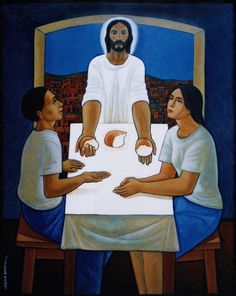 CELEBRATION OF EUCHARIST                       P: In the night in which he was betrayed, 							our Lord Jesus took bread, and gave thanks; broke it, and gave it to his disciples, saying:	Take and eat; this is my body, given for you. 						Do this in remembrance of me. P: Again, after supper, he took the cup, gave thanks, and gave it for all to drink, saying:                           This cup is the new covenant in my blood,                                                                                             shed for you and for all people for the forgiveness of sin.                                                                      Do this in remembrance of me. THE LORD’S PRAYERC:	Our Father, who art in heaven, hallowed be thy name, thy kingdom come, thy will be done, on earth as it is in heaven. Give us this day our daily bread; and forgive us our trespasses,  as we forgive those who trespass against us; and lead us not into temptation, but deliver us from evil. P: Source of life, and breath, and being,C: breathe into the dry dust of our existence.  Nourished in body by bread and wine,may we work to break the barriers that divide us from one another and from you.  In the love that sustains us, and the Spirit that animates us,may we give all thanks and praise to you, O God of all.  Amen.DISMISAL AND BLESSINGP:  God invites us into his future,where the one who makes all things new has made his home among us.P: We are called and chosen,together embraced by the God in whom tears,mourning, crying, pain and even death will be no more.Remember God’s future, for this is our story.Our Lord says, “See, I am coming soon!”C: Come, Lord Jesus!  Amen.CLOSING HYMN       Lift High the CrossRefrain)
Lift high the cross, the love of Christ proclaim
till all the world adore his sacred name.

1. Come, Christians, follow where the Master trod,
our King victorious, Christ the Son of God.

2. Led on their way by this triumphant sign,
the hosts of God in conquering ranks combine.

3. Each newborn servant of the Crucified
bears on the brow the seal of him who died.

4. O Lord, once lifted on the glorious tree,
your death has brought us life eternally.

5. So shall our song of triumph ever be:
praise to the Crucified for victory!DISMISSALA:  Go in peace to love and serve the risen Lord.C:  Thanks be to God!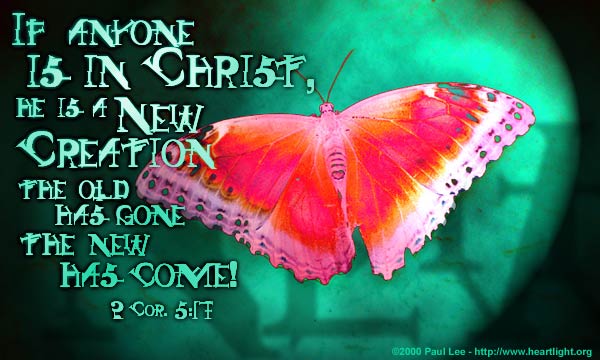 